«ЭЛ БААСЫ»АККРЕДИТАЦИЯЛЫК АГЕНТТИГИ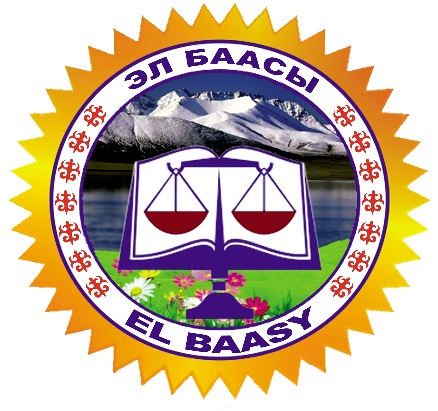 Билим берүү уюмдарында ишке ашырылып жаткан орто кесиптик билим берүү программаларын (адистиктерин) Программалык аккредитациялоо боюнча Стандарттар жана алардын критерийлери ОКББ БИШКЕК-ОШ   2021МазмунуКириш сөз .......................................................................................................................... ..............  3Программалык стандартарды колдонуу чөйрөсү  ......................................................... ..............  3Пайдаланылган булактар ................................................................................................ ................ 3Кыскартуулар (атайын белгилер жана алардын мааниси)............................................. .............. 4Жалпы жоболор  ................................................................................................................. ............. 4Аккредитациялоонун стандарттарын пайдалануунун негизги максаттары ................. ............. 4Билим берүүчү уюмдарда ишке ашырылып жаткан билим берүү багыттарын    (адистиктерин) аккредитациялоо боюнча стандарттарын иштеп чыгуунун принциптери ......... 6Программалык аккредитациялоону өткөрүү кези (этабы)  ........................................................... 6Программалык аккредитациялоо өткөрүлгөндөн кийинки мезгилде аткарылуучу    иш чаралар ....................................................................................................................................... 7Орто кесиптик билим берүү уюмдарында ишке ашырылып жаткан билим   берүү программаларын (адистиктерин) аккредитациялоо стандарттары жана алардын критерийлери .....................................................................................................................................71- Стандарт: Билим берүү программаларын иштеп чыгуу, бекитүү   мониторинг жүргүзүү жана мезгили менен баалоо  .......................................................................................... 82- Стандарт: Инсанга багытталган окутуу жана сабакка жетишүүнү баалоо ..................... .93- Стандарт: Студенттерди кабыл алуу, билим берүүнүн натыйжаларын таануу жана студенттерди бүтүртүп чыгаруу ............................................................................................................ 94- Стандарт: Окутуучулар жана окуу-көмөкчү курам  ........................................................ 105- Стандарт: Материалдык-техникалык база, маалымат ресурстары жана аны коомчулукка жеткирүү  ................................................................................................................. 10Аккредитациялык   стандартарынын критерийлеринин саны жана алардын аткарылышы........................................................................................................................................... 10Кириш сөзКыргыз Республикасынын билим берүү жаатындагы ченемдик-укуктук актыларынын негизинде даярдалып, «Эл баасы» Аккредитациялык агенттиги» мекемесинин директорунун 2018-жылдын 10-майында №11-буйругу менен бекитилген. Аталган документ учурдун талабына ылайык толукталып (жаңыртылып) «Эл баасы» Аккредитациялык агенттиги» мекемесинин директорунун 2019-жылдын 18-сентябрындагы №4 буйругу менен кайрадан бекитилген. Аталган документ, учурдун талабына ылайык жаңыртылып, Агенттиктин директорунун 2021-жылдын 10-мартындагы № 5 буйругу менен кайрадан бекитилди. Документте көрсөтүлгөн стандарттар Кыргыз Республикасынын «Билим берүү жөнүндө» мыйзамына, «Кыргыз Республикасынын билим берүү системасындагы көз карандысыз аккредитация боюнча актыларды бекитүү жөнүндө» Кыргыз Республикасынын Өкмөтүнүн 2015-жылдын 29-сентябрындагы №670 токтомун толуктаган 2016-жылдын 4-октябрындагы  №525, 2017-жылдын 11-декабрындагы №799 жана 2020-жылжын 22-январындагы №18  (Билим берүү уюмдарын жана программаларын аккредитациялоонун ТАРТИБИ) токтомдоруна шайкеш жетектөөчү мыйзам актыларынын негизинде даярдалган жана ишке ашырылып жатат. 1. Программалык стандарттарды колдонуу чөйрөсү1.1. Көрсөтүлгөн стандарттар орто кесиптик билим берүү программаларын (адистиктерин) ишке ашырып жаткан билим берүү уюмдарын, негизинен колледждерди, (ОКОЖ) программалык аккредитациялоодон өткөрүү боюнча негизги жоболордун жана талаптардын чен-өлчөмдөрүн аныктайт. 1.2. Программалык аккредитациялоодон өткөрүү боюнча бул көрсөтүлгөн стандарттар орто кесиптик билим берүү программаларын (адстиктерин) ишке ашырып жаткан билим берүү уюмдарынын юридикалык статусуна: уюшуу-укуктук формасына, менчигинин түрүнө жана ведомстволук баш ийүүсүнө карабай, бирдей шартта колдонулат.1.3. Көрсөтүлгөн стандарттар төмөнкүлөргө да колдонулушу ыктымал:  а) кесиптик баштапкы, орто жана кошумча билим берүү программаларын (кесиптерин, адистиктерин) ишке ашырып жаткан билим берүү уюмдары өз ишмердүүлүгүн (иш аракеттерин) ички жана тышкы баалоодо;б) тиешелүү ченемдик документтерди иштеп чыгууда. 2. Пайдаланылган булактарКөрсөтүлгөн стандарттарда төмөнкү ченемдик-укуктук документтердин шилтемелери пайдаланылган: 2.1. Кыргыз Республикасынын «Билим берүү жөнүндө» мыйзамы; 2.2. Кыргыз Республикасынын Өкмөтүнүн 2015-жылдын 29-сентябрындагы №670 Кыргыз Республикасынын билим берүү системасындагы көз карандысыз аккредитация боюнча актыларды бекитүү жөнүндө» токтому; 2.3. Кыргыз Республикасынын Өкмөтүнүн 2016-жылдын 4-октябрындагы №525 «Кыргыз Республикасынын билим берүү системасындагы көз карандысыз аккредитациялоо боюнча актыларды бекитүү жөнүндө» токтомуна толуктоолорду киргизүү туралуу; 2.4. Кыргыз Республикасынын Өкмөтүнүн 2015-жылдын 29-сентябрындагы №670 «Билим бер уюмдарын/программаларын аккредитациялоонун ТАРТИБИ» токтому;2.4. Кыргыз Республикасынын Өкмөтүнүн 2017-жылдын 16-июнундагы «Негизги жана/же жалпы билим берүү программаларын ишке ашыруучу билим берүү уюмдарын аккредитациялоо тартиби» №381 токтому; 3. Кыскартуулар (атайын белгилер) жана алардын маанисиБул стандарттарда төмөнкүдөй кыскартуулар (атайын белгилер)пайдаланылат:ЖОЖ – жогорку окуу жайы;КР БжИМ – Кыргыз Республикасынын Билим жана илим министрлиги; ҮКӨ (НПО) - үзгүлтүксүз кесиптик өнүгүү; ПОС  (ППС) – профессордук-окутуучулук курам;ММК (СМИ) – массалык маалымат каражаттары;SWOT-анализ – уюмдун күчтүү жана алсыз жактарынын, ошондой эле, мүмкүнчүлүктөрүнүн жана көйгөйлүү жактарынын анализи (иликтенүүсү): англ S (strengths) тамгасы - кучтүү жактары, W (weaknesses) – алсыз жактары, O (opportunities) - жагымдуу мүмкүнчүлүгү, T (threats) - коркунучтары. 4. Жалпы жоболор4.1. Бул стандарттар, билим берүү уюмдарына акыркы жылдардагы эл аралык тажрыйбаны эске алуу менен аккредитациялоодон өтүү талаптарын аныктайт. 4.2. Аккредитациялоонун төмөнкү формаларын айырмалашат: Структурасы (форматы) боюнча:4.2.1. Институционалдык аккредитация;4.2.2. Программалык (адистештирилген) аккредитация.Территориялык таанылуусу боюнча:4.2.3. Улуттук аккредитация;4.2.4. Эл аралык  аккредитация.4.3. Билим берүү уюмдарынын билим берүү программаларын  аккредитациялоонун жыйынтыгы боюнча Чечимди «Эл баасы» аккредитациялык агенттигинин Аккредитациялоо кеңеши (АК) кабыл алат жана аны бекитүүгө Агенттиктин жетекчилигине сунуштайт. Ал кеңештин курамына билим берүү чөйрөсүндө иштеген адистер, жумуш берүүчүлөр жана жарандык коомдун өкүлдөрү бирдей санда тандалып алынат. 5. Аккредитациялоонун стандарттарын пайдалануунун негизги максаттары5.1. Программалык аккредитациялоо стандарттарын пайдалануунун негизги  багыты төмөнкүлөр:5.1.1. Билим берүүнүн сапатын камсыздоодо эл аралык тажрыйбага шайкеш келген багытты (аккредитациялоо моделин) ишке ашыруу (колго алуу); 5.1.2. Улуттук орто кесиптик билим берүү системасынын денгээлин жогорулатуу, анын конкуренттик атандашуусун пайда кылуу максатында кесиптик билим берүүчү уюмдардын ишмердигинде, ошондой эле, билим берүү программаларын ишке ашырууда билим берүүнүн сапатын баалоону колго алуу;  5.1.3. Орто кесиптик билим берүүнүн маданиятын камсыздоого колдоо көрсөтүү (демилге берүү); 5.1.4. Тез өзгөрүп жаткан тышкы таасирлердин талаптарына ылайык билим берүүчү уюмдардын ишмердигинде сапатка жетишүүнү жакшыртууга түрткү берүү;  5.1.5. Билим берүүдө сапаттуу кызмат көрсөтүү боюнча коомчулуктун кызыкчылыгын эске алуу жана ага туура маалымат жеткирүү, керектөөчүлөрдүн укугун коргоо; 5.1.6. Жаңычыл ой-пикирлерди (инновация) жана илимий изилдөөлөрдү пайдалануу; 5.1.7. Билим берүүчү уюмдарынын программалары (адистиктери) жөнүндө тиешелүү маалыматтарды таратуу (ачык жарыялоо).6. Билим берүү уюмдарында ишке ашырылып жаткан билим берүү багыттарын (адистиктерин) аккредитациялоо боюнча стандарттарын иштеп чыгуунун принциптери6.1. Орто кесиптик билим берүүнүн сапатын камсыз кылууга сунушталган стандарттар программалык аккредитациянын төмөнкү принциптерине негизделген:  6.1.1. Ыктыярдуулук – окуу жайларын аккредитациялоо, анын ыктыяры (макулдугу) менен өткөрүлөт; 6.1.2. Туура жана ачык-айкындык – ички жана сырттан баалоо өтө таза (туура) жана ачык-айкын жүргүзүлөт, аккредитациялоо процессине катышып жаткандардын тиешелүү маалыматтар менен камсыздалышы колго алынат; 6.1.3. Объективдүүлүк жана көз карандысыздык – окуу процессин ички жана сырттан баалоо объективдүү, үчүнчү жактардын (мамлекеттик органдар, окуу жайынын жетекчилиги жана коомдун оюу) кийлигишүүсүз, чогултулган жыйынтык маалыматтардын негизинде гана жүргүзүлөт;6.1.4. Конфиденциалдуулук (жарыялоого жатпай турган) – окуу жайлары тарабынан берилген маалыматтар аккредитациялоо органдары тарабынан конфиденциалдуу түрдө гана пайдаланылат. 7.  Программалык аккредитациялоону өткөрүү кези (этабы)7.1. Программалык аккредитация билим берүүчү уюмдар тарабынан арыз бергенден кийин башталат. Арызга билим берүү жаатында ишмердүүлүк жүргүзүүгө укук берген лицензиялардын жана анын тиркемелеринин көчүрмөлөрү, билим берүүчү уюм жөнүндө кыскача мүнөздөмө тиркелет. 7.2. «Эл баасы» аккредитациялоо агентигинин жетекчилиги тарабынан арызды кароо этабы;7.3. «Эл баасы» аккредитациялоо агентигинин жетекчилиги тарабынан аккредитациялоо жүргүзүүнү баштоо боюнча чечим кабыл алуу. Аккредитациялоо агенттиги менен билим берүүчү уюмунун ортосунда бирге иштеп, аккредитациялоону өткөрүү боюнча тиешелүү келишим түзүү этабы.7.4. Билим берүүчү уюм жана «Эл баасы» Аккредитациялоо агентигинин жетекчилиги ички балоого катыша турган кызматкерлерге программалык аккредитациялоонун стандарттарын жана анын чендерин (критерийлерин): аккредитациялоонун теориясы, методикасы жана технологиясын түшүндүрүү боюнча атайын семинарларды уюштуруу этабы. 7.5. Билим берүү уюмунун «Эл баасы» аккредитациялоо агенттигинин талабына (жобосуна, стандарттарына) ылайык өзүн-өзү баалоону уюштуруу жана аны аккредитациялоо агенттигине отчет түрүндө (кыргыз жана орус тилинде) берүү (тапшыруу) этабы;7.6. Билим берүү уюму даярдаган өзүн өзү баалоо отчетунун сапатына жараша Аккредитациялоо агенттиги төмөнкүдөй чечим кабыл алууга акылуу:өзүн-өзү баалоо отчетунун материалдарын толуктоо боюнча сунуш берүү;  сырттан баалоо үчүн экспертик комиссия түзүү жана анын ишин уюштуруу;өзүн-өзү баалоо отчетунун материалдары программалык аккредитациялоо стандартарына жана чендерине дал келбегендиги байланыштуу аккредитация өткөрүү мөөнөтүн которуу; 7.7. Эгер Аккредитациялоо агенттиги аккредитациялоо процессин улантууну чечсе, окуу жайын сырттан баалоо үчүн тиешелүү адис - экспертерден, директордун буйругу менен бекитилген, комиссия түзүү этабы башталат. Эксперттик комиссиянын курамы жана саны билим берүү уюмунун багытына (профилине) жана жүргүзүлүүчү текшерүүнүн көлөмүнө жараша болот. Адатта, комиссиянын курамына академиялык коомчулуктун өкүлдөрү, жумуш берүүчүлөр, студенттер, ошондой эле, чет өлкөлүк/эл аралык эксперттер тартылат. 7.8. Сырттан баало комиссиясынын окуу жайга барып иштөө (визит) мөөнөтүн жана анын программасын түзүү, аны окуу жайдын жетекчилиги менен макулдашуу этабы.7.9. Эксперттик комиссиянын окуу жайга барып иштөө (визит) мөөнөтү 1-3 күндү түзөт. Окуу жайында комиссиянын мүчөлөрүнүн иштөөсүнө окуу жайынын жетекчилиги, аккредитациялык кызмат көрсөтүү боюнча түзүлгөн Келишимге ылайык, тиешелүү шарттарды түзүп берет:комиссиянын ар бир мүчөсүн өзүн-өзү балоо отчетунун электрондук материалы жана кагаз түрүндөгү көчүрмөсү менен камсыздайт. Агенттиктин өкүлү менен макулдашып, комиссиянын мүчөлөрүнүн санына жараша тиешелүү оргтехника менен камсыздоону колго алат. окуу жайынын инфраструктурасы жана ресурстары менен таанышууну, жолугушууларды, анкета жана интервью алуу сыяктуу, жана «окуу жайга баруу Програмамасына» ылайык тиешелүү иштерди уюштурат. комиссиянын мүчөлөрүн кызыктырган окуу маалыматтары менен камсыздайт; сырттан (эксперттик) баалоо комиссиясынын ишин чагылдырган фото жана видеосьемкаларды уюштурат; 7.10. Окуу жайында жүргүзүлүүчү экспертизалоо иштери аяктагандан кийин комиссиянын (сырттан баалоо) отчетун даярдоо этабы. Аталган отчетко кошо, тиешелүү материалдарды камтыган Презентиция даярдалат, акыркыны даярдоого окуу жайынын жетекчиси тиешелүү шарт тузөт. 7.11. Сырттан баалоо отчету окуу жайына кыскача мүнөздөмө берүү менен башталып, билим берүүнүн сапатына жараша маалыматтарга кеңири орун берилет, тиешелүү сунуштар жазылат. Отчетто сөзсүз окуу жайында ишке ашырылып жаткан орто кесиптик билим берүү программалары анын статусуна, багытына (профилине) дал келиши же дал келбеши жөнүндө маалымат болууга тийиш, аккредитациялоонун мөөнөттөрү (5 жылга, 3 жылга жана 1 жылга – шарттуу түрдө, аккредитациялоодон өткөрбөө) жөнүндөгү маалыматтар болушу керек.  7.12. Программаны сырттан баалоо отчету жана тиешелүү сунуштар эксперттик комиссиянын мүчөлөрүнүн толук катышуусу менен коллегиалдык шартта түзүлөт. 7.13. Билим берүүчү уюмда ишке ашырылып жаткан ар бир билим берүү программасын (адистигин) сырттан баалоо боюнча эксперттик комиссиясынын отчету жана окуу жайынын өзүн өзү баалоо боюнча отчету Аккредитациялык кеңештин тиешелүү Чечим кабыл алуусуна негиз болот.7.14. Аккредитациялык кеңештин отурумунда эксперттик комиссиянын төрагасы аткарылган иштер жана алардын жыйынтыктары боюнча баяндама (доклад) жасайт. Объекттивдүү себепке жараша, кээде Агенттиктин директору, комиссиянын төрагасы болбой, катыша албай калган учурда комиссиянын мүчөлөрүнүн бирөөсүнө баяндама жасоого уруксат берет, андай кезде, төраганын милдетин алмаштыруу Агенттиктин буйругу менен бекитилет. 7.15. Аккредитациялык кеңештин негизги (өзгөчө) милдети (компетенциясы) билим берүү уюмунун билим берүү программалырын (адистиктерин) аккредитациядан өттү же аккредитациядан өтпөдү деген Чечимди кабыл алуу боюнча сунуш даярдоо болуп саналат. Аккредитациялык кеңештин сапаттык курамы атайын жободо көрсөтүлгөн, кандай кезде кворум жетиштүү болору да белгилүү. Аккредитациялык кеңеш кээде, сырттан баалоо боюнча эксперттик комиссиясынын сунушуна дал келбеген бирок, негиздүү чечимди кабыл алуусу ыктымал. Аккредитациялык кеңеш төмөнкүдөй чечим кабыл алат: Аккредитациялоонун мөөнөттөрү:1 жылга аккредитациялоо (шарттуу түрдө аккредитациялоо) – эгер 2 аккредитациялык стандарттар (минималдык талаптар) аткарылбаса, бирок аларды толуктоонун (жакшылоонун), табылган кемчиликтерди оңдоонун мүмкүнчүлүктөрү байкалып турса.  3 жылдык мөөнөткө аккредитациялоо – эгер 1 (бир) аккредитациялык стандарт (минималдык талап) аткарылбаса, бирок аларды толуктоонун (жакшылоонун), табылган кемчиликтерди оңдоонун мүмкүнчүлүктөрү байкалып турса; 5 жылдык мөөнөткө аккредитациядан өткөрүү – окуу жайынын ишмердүүлүгү толугу менен оң жыйынтык бергенде (бардык стандарттар аткарылса).аккредитациядан өткөрбөө.Шарттуу түрдө (1 жана 3 жылдык мөөнөткө) аккредитациялоо эки жолудан ашпоо керек;7.16. Аккредитациялык кеңеш кабыл алган жана жетекчиликке сунуштаган Чечим боюнча Агенттик билим берүү уюмуна тиешелүү байланыш каражаттары аркылуу маалымат жеткирет. Агенттик программалык аккредитациядан өткөндүгү жөнүндө, директордун колу коюлган жана Агенттиктин мөөрү басылган атайын үлгүдөгү сертификат берет. Көрсөтүлгөн чечим жөнүндө Кыргыз Республикасынын ББжИ министрлигинин алдындагы Улуттук аккредитациялык кеңешине, Аккредитациядан өткөн билим берүүчү уюмдардын Реестрине кошуу үчүн, маалымат жөнөтөт. Бул маалымат Агенттиктин веб-сайтына да жайгаштырат. Окуу жайынын жетекчилиги тиешелүү аккредитациянын жыйынтыгы менен сертификат алгандан кийин окуу жайынын Сайтына атайын маалыматты жайгаштырат, анда эксперттик комиссия тарабынан көрсөтүлгөн сунуштар, аларды жоюу мөнөттөрү (атайын План) камтылышы зарыл. 7.17. Аккредитациялык кеңеш терс чечим кабыл алганда (аккредитациядан өткөрбөгөндө) Агенттик билим берүү уюмуна, тиешелүү чечимдин көчүрмөсү тиркелген маалыматты байланыш каражаттары аркылуу маалымдайт.  7.18. Билим берүү уюму кабыл алынган АКтын Чечими менен макул болбогон учурда, Агенттик менен түзүлгөн келишимдин жана «Апелляция өткөрүү, арыздарды кароо боюнча комиссиянын Жобосуна» ылайык арыз менен Агенттиктин алдынданы атайын комиссияга кайрылууга укуктуу. Эгер сырттан баалоо боюнча эксперттик комиссиянын ишине (компетенттүүлүгүнө), же анын айрым мүчөлөрүнүн, ошондой эле, Агенттиктин өкүлүнүн ишине күмөн саналганда, билим берүүчү уюм Агенттиктин жетекчилигине даттануу арызы менен кайрылышы мүмкүн. Мындай учурда да «Апелляция өткөрүү жана арыздарды кароо боюнча комиссиянын Жобосуна» ылайык маселелер каралат. 8. Программалык аккредитациялоо өткөрүлгөндөн кийинки мезгилде аткарылуучу иш чаралар8.1. Аккредитациялык кеңештин оң чечимин, анын негизинде чыгарылган Агенттиктин тиешелүү буйругунун көчүрмөсүн алгандан кийин билим берүү уюму эксперттик комиссия көрсөткөн жана Аккредитациялык кеңеш белгилеген кемчиликтерди жоюу боюнча Иш чаралардын планын (кийинки тексте План) түзөт. Биринчи жетекчинин колу (ошондой эле, уюмдун мөөрү) менен бекитилген бул пландын негизинде билим берүү уюму менен Агенттик аккредитациялоодон кийинки бирге иштөөгө жана кемчиликтердин жоюулушуна көз салып туруу максатында (аккредитациялоодон кийинки мониторинг жүргүзүү келишими) атайын келишим түзүшөт.  8.2. Аккредитациялоодон кийинки мониторинг жүргүзүүнүн Жобосуна ылайык билим берүү уюму аккредитациялоо учурунда көрсөтүлгөн кемчиликтерди жоюу планынын аткарылышы боюнча, планда көрсөтүлгон мөөнөттө аралык (промежуточный) отчет даярдап Агенттикке жөнөтөт. Көрсөтүлгөн отчет Агенттикке «Аккредитациялоодон кийинки мониторинг жүргүзүү» мезгилинен мурда  (алдын ала) билим берүүчү уюм тарабынан берилиши керек.8.3. Аккредитациялоодон кийинки мониторинг жүргүзүү биринчи жолу аккредитациялоо уюштурулгандан 1 (бир) жылдан өткөндөн кийин, андан кийинки мезгилде ар эки жылда бир жолудан өткөрүлүп турулат. 8.4. Эгер аталган План жана кемчиликтерди жоюу боюнча коюлган талаптар билим берүү уюму тарабынан аткарылбаса, же тиешелүү маалымат (аралык отчет) берилбесе, «Эл баасы» агенттигинин Аккредитациялык кеңеши кайрадан маселе көтөрүп, төмөнкүдөй чечимдердин бирин кабыл алууга акылуу:  Билим берүү уюумунун аккредитациясынын таасирин убактылуу токтотуу;Билим берүү уюмунун аккредитациясын, Реестрдин тизмесинен чыгаруу жолу менен, кайра чакырып алуу. Мындай учурда аккредитациялоонун мурдагы оң жыйынтыктары жокко чыгарылат. 8.5. Эгер билим берүү уюмдары, «Аккредитациялоодон кийинки мониторинг жүргүзүү» Келишимине кол койбой, кемчиликтерди жоюу боюнча бирге иштөөдөн баш тартса, «Эл баасы» агенттигинин Аккредитациялык кеңеши, 7.15. пунктта көрсөтүлгөн чечимдердин бирин, Агенттиктин жетекчилигинин сунушу боюнча кабыл алууга укуктуу. Мындай учурда мурдагы кабыл алынган чечимдин күчү (таасири) жокко чыгарылат.   8.6. Аккредитациясы тезинен токтотулуп жана кайра чакыртып алынган билим берүү уюму, чечим кабыл алынган күндөн баштап бир жылга чейин кайрадан аккредитациялоодон өтүү максатында арыз менен Агенттикке кайрыла албайт.  9. Билим берүү уюмдарында ишке ашырылып жаткан орто кесиптик билим берүү программаларын аккредитациялоо стандарттары жана критерийлери1- СТАНДАРТ: Билим берүү программаларын иштеп чыгуу, бекитүү, мониторинг жүргүзүү жана мезгили менен баалоо1.1 Билим берүү уюмунун так иштелип чыккан (жазылган) миссиясы барбы, о.э., мамлекеттик билим берүү стандарттарынын талаптарына ылайык так аныкталган билим берүү программасынын билим берүү максаттарынын болуусу; 1.2 Кесиптик, өндүрүштүк уюмдардын жана кызмат көрсөтүүлөр чөйрөсүндөгү уюмдардын өкүлдөрүнүн катышуусунда иштелип чыккан, эмгек рыногун чагылдыруучу жана билим берүү программасынын максаттарына ылайык келген, универсалдуу жана кесиптик терминдер менен баяндалган окутуунун күтүлүүчү натыйжаларынын болуусу; 1.3 Билим берүү программасы боюнча так аныкталган жана мамлекеттик билим берүү стандартына ылайык окуу жүктөмүнүн болуусу; 1.4 Билим берүү программасын жакшыртуу максатында студенттер менен иш берүүчүлөрдүн күтүүлөрүн, керектөөлөрүн жана канааттангандыгын мезгил-мезгили менен (бир жылда бир) баалоо; 1.5 Окуу практикаларынын бардык түрлөрүнөн (тааныштыруучу, окутуучу, өндүрүштүк, педагогикалык, дипломдун алдындагы) өтүү үчүн окуу планында каралган орундардын болуусу; 1.6 Актуалдуулугун камсыздоо үчүн илимдин соңку жетишкендиктерин жана технологияларын эске алуу менен конкреттүү дисциплинанын мазмунуна жыл сайын билим берүү уюму тарабынан мониторинг жүргүзүү жана баалоо; 1.7 Мониторинг жүргүзүү: студенттердин окуу жүктөмүнө, жетишүүсүнө жана аяктоосуна; аларды баалоо процедураларынын натыйжалуулугуна; студенттердин жана иш берүүчүлөрдүн билим берүү программасы боюнча окутуудан күтүүлөрүнө, керектөөлөрүнө жана канааттангандыгына; билим берүү чөйрөсүнө жана колдоо кызматтарына жана алардын билим берүү программасынын максаттарына шайкештигине; берилүүчү билимдин натыйжалуулугун жогорулатуу жана адекваттуулугун аныктоо максатында бүтүрүүчүлөрдүн ишке орношуусуна;       1.8. Мониторинг жүргүзүү жана мезгили менен баалоо үчүн процесстерди жана жооптуу адамдарды (кызматтарды) аныктоо;        1.9. Мониторингдин жана мезгили менен баалоонун натыйжаларын бардык кызыкдар тараптарды тартуу менен талдоо, талкуулоо жана аны билим берүү процессин уюштурууну жакшыртуу үчүн колдонуу;        1.10 Билим берүү программасынын (адистиктин) окуу-усулдук жактан камсыздалуусунун (окуулуктары, окуу-методикалык колдонмолору) билим берүүнүн максаттарына, мамлекеттик билим берүү стандарттарына жана лицензиялык чен-өлчөмдөргө ылайык келүүсү2- СТАНДАРТ: инсанга багытталган окутуу жана сабакка жетишүүнү баалоо Педагогикалык усулдарды, билим берүүнүн  формаларын  жана технологияларын баалоо жана түзөтүү боюнча студенттер менен үзгүлтүксүз кайтарым байланышты колодонуу;  2.2 Баалоочулар (экзаменаторлор) студенттердин билимин текшерүүнүн ыкмаларына ээ болушу жана тармакта  квалификациясын дайыма жогорулатуусу;2.3 Билим берүү уюмунун студенттери жетишүүгө тийиш болгон окутуунун күтүлүүчү натыйжаларына карата адекваттуу болгон, ошондой эле студенттердин окутуунун пландалган натыйжасына жетишүү деңгээлин көрсөткөн баалоо критерийлерин жана усулдарын өзүнүн сайтында жарыялоосу; 2.4. Баалоо процедураларынын объективдүүлүгүн жана ачык айкындуулугун камтыган жеңилдетүүчү жагдайлар жана апелляциялоонун расмий жол–жоболору иштелип чыкканбы (камсыздалганбы)?2.5 Колдонулуучу баалоо процедурасы, күтүлүүчү текшерүүлөрдүн түрлөрү (экзамендер, зачеттор, дипломдук ишин коргоо ж.б.), студенттерге карата талаптар, алардын билимин баалоонун колдонулуучу критерийлери жөнүндо студенттерге толук маалымдоо;  2.6 Студенттерди иргөөнүн себептерин жана аларды бекемдөө, о.э.,  жетишүүсүн жогорулатуу боюнча көрүлгөн чараларды талдоонун болушу; 2.7 Студенттердин даттанууларына чара көрүүнүн иштеп чыгарылган жана колдонууга киргизилген процедураларынын болуусу. 3- СТАНДАРТ: Студенттерди кабыл алуу, билим берүүнүн натыйжаларын таануу жана студенттерди бүтүртүп чыгаруу3.1 Студенттерди иргөөнүн, кабыл алуунун калыс жана объективдүү ыкмаларын колдонуу, ошондой эле потенциалдуу студенттердин тапшыруусу үчүн негизсиз  тоскоолдуктарды болтурбоо;  3.2 Студенттерди кабыл алуу эрежелери, процесси, критерийлери ачык-айкын жана ырааттуу колдонуу; 3.3 Студенттер тандап алган билим берүү траекториясы, ошондой эле академиялык мобилдүүлүк программалары жана карьералык мүмкүнчүлүктөр боюнча толук жана өз учурунда маалымат жана консультация алуусу; 3.4 Студенттердин академиялык жетишкендиктери жөнүндөгү маалыматтарды чогултуу, ал процесске байкоо жүргүзүү жана андан аркы иш-аракеттер үчүн так процедуралар менен куралдардын болушу;  3.5 Билим берүү уюму студенттин окутуудан күтүлгөн натыйжаларына жетишүүсү жана анын академиялык мобилдүүлүгүнө шарт түзүү үчүн квалификацияларды жана буга чейинки окуган мезгилдерин объективдүү таанууну камсыздоосу; 3.6 Билим берүү уюму билим берүү программасы боюнча окууну аяктаган жана окутуудан күтүлгөн натыйжаларына жетишкен студенттердин ээ болгон квалификациясын, анын ичинде алган билиминин натыйжаларын, ошондой эле алынган билимдин мазмунун жана статусун тастыктаган документ менен, ошондой эле окууну аяктагандыгы жөнүндө күбөлүк менен камсыздоосу.4- СТАНДАРТ: окутуучулар жана окуу-көмөкчү курам 4.1 Окутуучулук жана окутуучу-көмөкчү курамдын квалификациясынын, билиминин жана тажрыйбасынын ишке ашырылып жаткан билим берүү программасына жана билим берүү процессинин талаптарына ылайык келүүсү;4.2 Окутуучулардын билим берүү программасына, мамлекеттик билим берүү стандарттарына, эмгек рыногунун керектөөлөрүнө ылайык келүүчү жана билим берүүнүн сапатын жогорулатууга шарт түзүүчү окуу куралдарынын, окуу китептеринин үстүнөн иштөөсү;  4.3 Билим берүү уюму тарабынан иштелип чыккан жана аткарылуучу билим берүү программасында окутуучу жана окуу-көмөкчү курамдын квалификациясын жогорулатуу боюнча реалдуу пландардын болушу.  5- СТАНДАРТ: материалдык-техникалык база, маалымат ресурстары жана аларды коомчулукка жеткирүү 5.1 Адистик боюнча түзүлгөн “Окуу планында” каралган атайын жабдуулары бар окуу кабинеттеринин жана окуу лабораторияларынын, ошондой эле окуу процессине тиешелүү объектердин (окуу цехи, окуу клиникасы, стадион, автодром, окуу чарбасы, окуу жабдуулары  сыяктуулардын)  уюштурулушу (болушу); 5.2 Адистикке окутуу боюнча тиешелүү  окууу аянтарынын жеткиликтүүлүгү жана анын лицензиялык чен-өлчөмдөргө дал келиши; 5.3 Тиешелүү жабдуулар  менен жабдылган  спорт залынын жана медициналык тейлөө пунктунун болушу;5.4 Пайдалануудагы окуу имараттарына санитардык-эпидемиологиялык жана өрт коопсуздугуна каршы  көзөмөл органдарынын “талаптарына жооп берет” деген уруксат документтеринин учурдагы жылга болуусу, ошондой эле, имараттарда эмгек коопсуздугун сактоого жана  алардын мүмкүнчүлүгү чектелген инсандарга ылайыкташтырылуусун камсыздоо;5.5 Аталган адистиктин “Окуу планындагы”  атайын окуу предметтери боюнча "Милдеттүү окуулуктардын"  аныкталышы (аны кантип аныкташган: ким сунуш кылган, кайсы жерде талкууланган, талкуунун протоколу барбы? Ошол “окуулук” башка тектеш окуу жайларында да пайдаланылабы?) 5.6 Ишке ашырылып жаткан адистик жөнүндө жана  ыйгарылуучу квалификациялар боюнча туура, обьективдүү жана жетиштүү маалыматтардын дайыма (гезит-журналдарда, интернет булактарында жана окуу жайынын сайтында) жарыяланып туруусу (акыркы 5 жылдагы жарыяланган маалыматтардын саны жана далилдүү көрсөткүчтөру ар бир адистик боюнча таблицалык маалымат катары берилүүгө тийиш).  Аккредитациялык   стандартардын критерийлеринин саны жана алардын аткарылышы:Аккредитациялык стандарттын  критерийлеринин жалпы санынын 1/3  (30 жана андан көбү) талапка дал келбесе, ошол  Стандарт  аткарылбайт  (минималдык талап аткарылбайт) деп бааланат. ТиркемеОкуу жайы тарабынан даярдалуучу “Өзүн-өзү баалоо отчетун”  анализдөө үчүн  сунушталган айрым таблицалык материалдара)  __________________ адистигин учурда тейлеген (атайын предметтерден сабак берген) штаттык окутуучулардын сапаттык  курамыб)  Акыркы  5 жылда  _______________________ адистигин тейлеген (атайын предметтерден сабак берген) окутуучулардын эмгегинин моралдык жана материалдык жактан бааланышы, о.э., мамлекеттик сыйлыктары (эгер болсо).в)  __________________________ адистиги  боюнча Окуу планында көрсөтүлгөн окуу предметтеринин сөзсүз болууга тийиш болгон (обязательные) окуу китептери  менен камсыздалышы жана ал көрсөткүчтүн лицензиялык чен-өлчөмгө дал келиши  г)  Атайын кесиптик окуу предметтери боюнча уюштурулган окуу кабинеттери, лабораториялары, тажрыйба чарбасы ж.б. жөнүндө маалымат  д) Аккредитациялануучу билим берүү программаларында (адистиктеринде) билим алып жаткан окуучулардын учурдагы жалпы санынын лицензиясындагы чектелген санга дал келүүсү КЫРГЫЗСКАЯ РЕСПУБЛИКААККРЕДИТАЦИОННОЕ АГЕНТСТВО «ЭЛ БААСЫ»СТАНДАРТЫ И КРИТЕРИИПРОГРАММНОЙ АККРЕДИТАЦИИ  ОБРАЗОВАТЕЛЬНЫХ ОРГАНИЗАЦИЙ, РЕАЛИЗУЮЩИХ ПРОГРАММ СРЕДНЕГО ПРОФЕССИОНАЛЬНОГО ОБРАЗОВАНИЯСПОБишкек-Ош,  2021СодержаниеПредисловие…………………………………………………………………………………15Область применени………………………………………………………………………….15Использованные источники	….15Обозначения и сокращения	15Общие положения	16Принципы формирования стандартов программной аккредитации образовательныхорганизаций в Кыргызской Республике	16Этапы и процедуры проведения программной аккредитации ..........................................4Последующие процедурцы…………………………………………………………………6Стандарты и критерии программной аккредитации.......................................................... 71-й стандарт:  Разработка, утверждение, мониторинг и периодическая оценка                                                                                       образовательных программ  ………………………………………………...72-й стандарт: Личностно-ориентированное обучение и оценка успеваемости................83-й стандарт: Прием, признание результатов образования и выпуск обучающихся.......84-й стандарт: Преподавательский и учебно-вспомогательной состав..............................95-й стандарт: Материально-техническая база, информационные ресурсы  и                         доведение их  до  общественности………………………………………….9Выполнение Аккредитационных стандарта по данной профессии...................................9ПредисловиеРАЗРАБОТАНЫ, УТВЕРЖДЕНЫ И ВВЕДЕНЫ В ДЕЙСТВИЕ на основе Нормативно-правовых актов Кыргызской Республики в области образования приказом №11 директора Учреждения Аккредитационного агентства «Эл баасы» от «10» мая 2018 года.Обновлены приказом директора Учреждения аккредитационного агентства «Эл баасы» №44 от 30 июня 2020 года.Обновлены приказом директора Учреждения аккредитационного агентства «Эл баасы» № 5 от 10 марта 2021 года.В настоящих стандартах реализованы нормы Закона Кыргызской Республики «Об образовании», постановлений Правительства Кыргызской Республики «Об утверждении актов по независимой аккредитации в системе образования Кыргызской Республики» от 29 сентября 2015 года № 670, «О внесении дополнений в постановление Правительства Кыргызской Республики ««Об утверждении актов по независимой аккредитации в системе образования Кыргызской Республики» от 4 октября 2016 года № 525»1. Область применения1.1 Настоящие стандарты определяют нормативные требования к основным положениям стандартов аккредитации образовательных организаций, реализующих программ среднего профессионального образования. 1.2. Настоящие стандарты применяются при проведении процедуры программной аккредитации образовательных организаций, реализующих программы (специальностей) среднего профессионального образования независимо от ее статуса, организационно-правовой формы, форм собственности и ведомственной подчиненности.1.3. Настоящие стандарты могут быть также использованы:а) образовательными организациями, реализующими программы (специальностей)   среднего профессионального образования для внутренней и внешней оценки своей деятельности;б) для разработки соответствующей нормативной документации.2. Использованные источникиВ настоящих стандартах используются ссылки на следующие нормативные документы:2.1. Закон Кыргызской Республики «Об образовании»;2.2. Постановление Правительства Кыргызской Республики «Об утверждении актов по независимой аккредитации в системе образования Кыргызской Республики» от 29 сентября 2015 года № 670;2.3. Постановление Правительства Кыргызской Республики «О внесении дополнений в постановление Правительства Кыргызской Республики «Об утверждении актов по независимой аккредитации в системе образования Кыргызской Республики» от 4 октября 2016 года № 525»;2.4. Постановление Правительства Кыргызской Республики «Об утверждении Порядка аккредитации образовательных организаций, реализующих программы основного и/или среднего общего образования, и Минимальных требований, предъявляемых к аккредитуемым образовательным организациям, реализующим программы основного и/или среднего общего образования» от 16 июня 2017 года № 38.3. Обозначения и сокращенияВ настоящих стандартах используются следующие обозначения и сокращения:ВУЗ – высшее учебное заведение;СПО – среднее профессиональное образованиеМОиН КР– Министерство образования и науки Кыргызской Республики;НПР – непрерывное профессиональное развитие;ППС – профессорско-преподавательский состав;СМИ – средства массовой информации;SWOT-анализ – анализ сильных и слабых сторон, проблем и возможностей организации, аббревиатура английских слов: S (strengths) – сильные стороны, W (weaknesses) – слабые стороны, O (opportunities) – благоприятные возможности, T (threats) – угрозы;4. Общие положения4.1. Настоящие стандарты определяют требования к образовательным организациям в проведении программной аккредитации с учетом международной практики последних лет. Программная аккредитация проводится на основе нижеследующих стандартов, разработанных на основе «Порядка аккредитации образовательных организаций и программ (Постановления ПКР от 29 сентября 2015 года №670 и от 4 октября 2016 года №525 «О внесении дополнений в постановление Правительства КР «Об утверждении актов по независимой аккредитации в системе образования Кыргызской Республики»» от 29 сентября 2015 года №670, а также других законодательств Кыргызской Республики в области образования.4.2  Различают следующие формы аккредитации:по структуре4.2.1  Институциональная аккредитация;4.2.2  Программная (специализированная) аккредитация;по территориальному признанию4.2.3 Национальная аккредитация;4.2.4 Международная аккредитация.5. Основными целями использования стандартов программной аккредитации являются:5.1 Внедрение модели аккредитации, гармонизированной с международной практикой обеспечения качества образования;5.2. Оценка качества деятельности образовательной организации, профессиональных и образовательных программ для повышения конкурентоспособности национальной системы образования;5.3  Поощрение развития культуры качества в учебных заведениях;5.4 Содействие совершенствованию и постоянному улучшению качества  образовательной программы в соответствии с требованиями быстро меняющейся внешней среды;5.5 Учет и защита интересов общества и прав потребителей путем предоставления достоверной информации о качестве образовательных услуг;5.6  Использование инноваций и научных исследований;5.7  Публичное оглашение и распространение информации о результатах программной аккредитации в организациях образования.6. Принципы формирования стандартов программной аккредитации образовательных организаций в Кыргызской Республике6.1. Добровольность – процедура аккредитации образовательных организаций проводится на добровольной основе;6.2 Честность и прозрачность –внутренняя и внешняя оценка проводится предельно честно и прозрачно, обеспечивая доступность информации для всех участников проводимого процесса аккредитации;6.3 Объективность и независимость –внутренняя и внешняя оценка проводится объективно, независимо от третьих лиц (государственных органов, администрации вузов и общественного мнения) и полученных результатов;6.4 Конфиденциальность – представленная образовательными организациями информация используется органом аккредитации конфиденциально.7. Этапы и процедуры проведения программной аккредитации7.1. Процедура проведения аккредитации начинается с подачи образовательной организацией заявки на проведение программной аккредитации. К заявке прикладываются копии государственной лицензии, приложения к лицензии на право ведения образовательной деятельности, краткая характеристика деятельности соответствующей организации образования.7.2. Рассмотрение аккредитационным агентством «Эл баасы» заявки образовательной организации и принятие решения о начале процедуры программной аккредитации. 7.3. Заключение договора между агентством и образовательной организацией о проведении программной аккредитации.7.4. Организация обучения участников аккредитационного процесса (при необходимости, согласно заявлении сотрудников образовательной организации): семинары, консультации   по вопросам теории, методики и технологии проведения  программной аккредитации, подготовки отчета по самооценке образовательной деятельности.7.5. Проведение образовательной организацией самооценки согласно требованиям, установленным Аккредитационным агентством «Эл баасы» и направление отчета по самооценке (на кыргызском и русском языках) в Аккредитационное агентство в электронном твердом формате.7.6. На основе отчета по самооценке образовательной организации Аккредитационное агентство вправе принять следующие решения:разработать рекомендации о необходимости доработки материалов отчета по самооценке;провести внешнюю экспертную оценку;перенести срок аккредитации в связи с невозможностью проведения процедуры программной аккредитации из-за несоответствия отчета по самооценке критериям стандартов АА «Эл баасы».7.7. В случае продолжения аккредитации Аккредитационное агентство формирует внешнюю экспертную комиссию, которая утверждается директором для проведения оценки образовательных программ в образовательной организации. Количество экспертов определяется в зависимости от объема проверки и специфики образовательных программ (специальностей). В состав внешней экспертной комиссии входят представители академической общественности, заинтересованных сторон Кыргызской Республики, включая работодателей, обучающихся, зарубежный/зарубежные эксперты.7.8. В случае продолжения аккредитации Аккредитационное агентство согласует с образовательной организацией сроки проведения программной аккредитации и Программу визита внешней экспертной комиссии.7.9. Продолжительность визита внешней экспертной комиссии составляет 1-3 дня. В ходе визита образовательная организация создает условия для работы внешней экспертной комиссии в соответствии с Договором об оказании услуг:предоставляет для каждого из членов комиссии электронную и бумажную версию отчета о самооценке;предоставляет необходимую оргтехнику по согласованию с представителем аккредитационного агентства и числу членов внешней экспертной комиссии;организует осмотр инфраструктуры и ресурсов, встречи, анкетирования, интервью и другие виды работы внешней экспертной комиссии в соответствии с Программой визита внешней экспертной комиссии;предоставляет запрашиваемую информацию;организует фото и видеосъемку работы внешней экспертной комиссии;готовит презентацию (видеоролик), содержащую краткую характеристику организации образования, а также Презентацию основных показателей результатов аккредитации.7.10. По окончании визита внешняя экспертная комиссия готовит отчет по аккредитуемым образовательным программам (специальностям) и презентацию о ходе визита названной комиссии для заседания Аккредитационного совета Аккредитационного агентства «Эл баасы».7.11. Отчет содержит описание визита внешней экспертной комиссии (ВЭК), краткую оценку аккредитуемых программ (специальностей) образовательной организации, рекомендации по их статусу: соответствие образовательной программы профилю учебного заведения и требованиям лицензионных нормативов, а также государственных образовательных стандартов (ГОС) по данной образовательной программе.7.12. Отчет внешней экспертной комиссии, включая рекомендации, готовится членами внешней экспертной комиссии коллегиально.7.13. Основой для принятия решения о программной аккредитации Аккредитационным советом служат отчет по оценке образовательной программы  внешней экспертной комиссии и представленный отчет по самооценке  данной образовательной программы образовательной организацией.7.14. Председатель внешней экспертной комиссии выступает перед Аккредитационным советом по итогам визита комиссии. В случае отсутствия председателя ВЭК по  объективным причинам директор АА «Эл баасы» назначает одного из членов ВЭК для участия с докладом на заседании Аккредитационного совета. Замена председателя внешней экспертной комиссии оформляется приказом директора Аккредитационного агентства «Эл баасы».7.15. К исключительной компетенции Аккредитационного совета   Аккредитационного агентства «Эл баасы» относится принятие решений об аккредитации или отказе в аккредитации образовательной программы учебных заведений. Заседание проводится при наличии кворума. Аккредитационный совет вправе принять обоснованное решение, не соответствующее рекомендациям внешней экспертной комиссии.Аккредитационный совет принимает решение об аккредитации образовательных программ на срок:1 год  (условная) – в случае несоответствия по 2 (двум) аккредитационным стандартам (минимальным требованиям) с учетом возможностей для устранения (улучшения) выявленных недостатков. 3 года - в случае несоответствия 1 (одного) аккредитационного стандарта (минимального требования),  с учетом возможностей для устранения (улучшения) выявленных недостатков. 5 лет – при положительных результатах в целом;не аккредитовать.Условные аккредитации образовательных программ (сроком на 1 и 3 года)  не может быть проведено более двух раз;7.16. При принятии Аккредитационным советом положительного решения Аккредитационное агентство сообщает об этом в образовательную организацию. Решение об аккредитации образовательной программы  образовательной организации  агентство направляет в Национальный аккредитационный совет и МОиН Кыргызской Республики для включения в соответствующий Реестр и размещает информацию на веб-сайте Аккредитационного агентства. После получения сертификата об аккредитации заявленных образовательных программ, образовательная организация размещает краткую информацию о проведенной аккредитации, рекомендации экспертной комиссии, а также составленный План по устранению недостатков, отмеченных комиссией, на своем сайте.7.17. При принятии Аккредитационным советом отрицательного решения Аккредитационное агентство сообщает об этом  в образовательную организацию с указанием соответствующего мотива отказа в аккредитации.7.18. Образовательная организация в установленном порядке, в соответствии с Договором об оказании услуг и Положением о Комиссии по рассмотрению апелляций и жалоб может направить в АА «Эл баасы» апелляцию на решение Аккредитационного совета. В случае сомнения в компетентности внешней экспертной комиссии и представителей Агентства, или грубого нарушения, допущенного членами внешней экспертной комиссии, образовательная организация может направить жалобу в Аккредитационное агентство «Эл баасы».8. Последующие процедуры8.1. В случае принятия Аккредитационным Советом АА «Эл баасы» положительного решения образовательная организация предоставляет в Аккредитационное агентство план мероприятий по улучшению и совершенствованию качества в рамках рекомендаций внешней экспертной комиссии (далее – План), который подписывается первым руководителем и заверяется печатью, а также заключает Договор об оказании услуг с АА «Эл баасы». Договор и План являются основой для проведения постаккредитационного мониторинга.8.2. В соответствии с Положением о процедуре постаккредитационного мониторинга реализаций образовательных программ аккредитованная образовательная организация должна подготовить промежуточный отчет согласно Плана. Промежуточный отчет направляется в АА «Эл баасы» до предполагаемой даты проведения постаккредитационного мониторинга.8.3. Постаккредитационный мониторинг хода реализации образовательной программы в образовательных организациях проводится первый раз через год после прохождения аккредитации, а в последующем каждые 2 года. 8.4. В случае невыполнения Плана мероприятий по улучшению и совершенствованию качества в рамках рекомендаций внешней экспертной комиссии и требований, выдвигаемых АА «Эл баасы» по отношению к образовательным программам образовательной организации, а также отсутствия информирования об изменениях, проводимых в организации образования Аккредитационный Совет вправе принять следующие решения:временно приостановить действие программной аккредитации в образовательной организации; отозвать аккредитацию образовательной программы вуза путем исключения из списка Реестра, что может повлечь за собой аннулирование всех достигнутых ранее результатов аккредитации.8.5. В случае отказа образовательной организации от проведения постаккредитационного мониторинга, выраженного в неподписании Договора об оказании услуг, в соответствии с п. 8.4 Аккредитационный совет АА «Эл баасы», вправе принять решение о прекращении действия и отзыве аккредитационного статуса данной образовательной программы.8.6. В случае досрочного прекращения и отзыве аккредитации, образовательная организация не имеет права подавать заявку на аккредитацию данной образовательной программы в АА «Эл баасы» в течении одного года с момента принятия решения об отзыве аккредитации.9. Стандарты и критерии программной аккредитации: 10.  Выполнение Аккредитационных стандарта по данной профессии:Стандарт (минимальное требование) считается невыполненным, если 1/3 часть (30 и более процентов) критериев в каждом стандарте оценивается как «не соответствует»Стандарттын№  Критерийлер-дин жалпы саныАткарылып жаткан  критерийдин саныАткарылбай жаткан  критерийдин саныЭскертүү11027364356Бардыгы32№Аты-жөнүБүтүргөн окуужайы, адистигиИлим. даражасы/наамы(эгер болсо)Окуткан предметинин аталышыСтажыЭскер-түү123№Аты-жөнүСыйлыктын түрү (аталышы) жана  ыйгарылган денгээлиСыйлыктын түрү (аталышы) жана  ыйгарылган денгээлиСыйлыктын түрү (аталышы) жана  ыйгарылган денгээлиЭскертүү№Аты-жөнүМамлекеттик сыйлыкБилим берүү жана илим министрлигиО облустук жана райондук денгээлдеги сыйл.Эскертүү№№Окуу планына (ГОСго) жараша предметтердин аталышыСунушталган окуу китебинин жана окуу колдонмосунун аталышы  (автору)Ббасма-дан чыккан жылыОкуукитебининкитепкана-дагы саныУчурда окугандар-дын жалпы саны  -№№“Окуу планына” жараша окуу предметтин аталышыОкуу предметрине  жараша уюштурулган кабинеттин (лабораториянын) болушу  жана анын аянтыОкуу предметрине  жараша уюштурулган кабинеттин (лабораториянын) болушу  жана анын аянтыБашка тиеше-лүу объекттердин болушужана анын аянтыБашка тиеше-лүу объекттердин болушужана анын аянтыОкуу-чунун саны Жеткилик-түүлүгү №№“Окуу планына” жараша окуу предметтин аталышы+-++Окуу-чунун саны № Шифры (коду)Адистиктин аталышыОкуу мөөнөтүОкугандардын жалпы саны Окугандардын жалпы саны Лицензиядагы чектелген саныЛицензиядагы чектелген саны+, -№ Шифры (коду)Адистиктин аталышыОкуу мөөнөтүкүндүзгусырттанкүндүзгусырттан            а) орто кесиптик билим берүү программаларынын (адистиктердин) аталышы            а) орто кесиптик билим берүү программаларынын (адистиктердин) аталышы            а) орто кесиптик билим берүү программаларынын (адистиктердин) аталышы            а) орто кесиптик билим берүү программаларынын (адистиктердин) аталышы            а) орто кесиптик билим берүү программаларынын (адистиктердин) аталышы            а) орто кесиптик билим берүү программаларынын (адистиктердин) аталышы            а) орто кесиптик билим берүү программаларынын (адистиктердин) аталышы            а) орто кесиптик билим берүү программаларынын (адистиктердин) аталышы1234б) кошумча кесиптик билим берүү программаларынын (адистиктердин) аталышы (окуу курстары)б) кошумча кесиптик билим берүү программаларынын (адистиктердин) аталышы (окуу курстары)б) кошумча кесиптик билим берүү программаларынын (адистиктердин) аталышы (окуу курстары)б) кошумча кесиптик билим берүү программаларынын (адистиктердин) аталышы (окуу курстары)б) кошумча кесиптик билим берүү программаларынын (адистиктердин) аталышы (окуу курстары)б) кошумча кесиптик билим берүү программаларынын (адистиктердин) аталышы (окуу курстары)б) кошумча кесиптик билим берүү программаларынын (адистиктердин) аталышы (окуу курстары)б) кошумча кесиптик билим берүү программаларынын (адистиктердин) аталышы (окуу курстары)1231-й стандарт:  разработка, утверждение, мониторинг и периодическая оценка                                                                  образовательных программ (специальностей)1-й стандарт:  разработка, утверждение, мониторинг и периодическая оценка                                                                  образовательных программ (специальностей)1.1Наличие четко сформулированной, созвучной     с миссией образовательной организации   и  соответствующей требованиям  государственных образовательных                           стандартов образовательной цели реализуемый специальности1.2Наличие разработанных, с участием представителей	профессиональных, производственных  организаций и организаций сферы услуг, отражающих рынок труда и соответствующих целям образовательной программы и сформулированных в универсальных и профессиональных терминах ожидаемых результатов обучения1.3Наличие четко определенной и соответствующей  государственным образовательным  стандартам  (ГОС) учебной нагрузки по реализуемый специальности1.4Проведение периодической оценки (раз в год) ожиданий,	потребностей 	и удовлетворенности  обучающихся (студентов) и работодателей в целях совершенствования   реализуемый специальности1.5Наличие условий (мест) для прохождения всех предусмотренных учебным планом видов практик (ознакомительной, учебной, производственной,   педагогической, преддипломной);1.6.Осуществление образовательной организацией мониторинга и ежегодной оценки содержания конкретных дисциплин с учетом последних достижений науки и технологий  для  обеспечения его актуальности1.7.Осуществление мониторинга:а    - нагрузки,	успеваемости и	выпуска обучающихся (студентов);б    - эффективности процедур их оцениванияв    - ожиданий, потребностей и удовлетворенности обучающихся (студентов) и работодателей обучением по образовательной программе г  - образовательной	среды	и служб поддержки и их  соответствия	целям образовательной программыд  - трудоустройства выпускников с целью установления адекватности и увеличения эффективности предоставляемых образовательных услуг1.8Определение процессов и ответственных лиц (служб) за проведение мониторинга и периодической оценки1.9Анализ, обсуждение с	привлечением заинтересованных	сторон  результатов мониторинга и периодической оценки и использование  его  для  улучшения организации образовательного процесса1.10Соответствие учебно-методического обеспечения образовательной программы образовательным целям, государственным образовательным стандартам.                2-й стандарт:  Личностно-ориентированное обучение и оценка успеваемости                                                                           обучающихся ( студентов)                 2-й стандарт:  Личностно-ориентированное обучение и оценка успеваемости                                                                           обучающихся ( студентов) 2.1Использование регулярной обратной связи с обучающимися (студентами) для оценки и корректировки педагогических методов, образовательных форм и технологий;2.2Владение оценивающими лицами (экзаменаторами) 	методами проверки знаний      обучающихся (студентов) и постоянное повышение квалификации в данной области2.3.Публикации по реализуемой специальности, информации на сайте, критериев и методов         оценивания, являющихся адекватными     по     отношению 	к тем ожидаемым         результатам обучения, которые обучающиеся (студенты) должны достигнуть, а также демонстрирующих уровень  достижения обучающимся (студентом) запланированного результата обучения2.4Обеспечение объективности и прозрачности  процедуры проведения оценивания,     включающая  смягчающие обстоятельства и предусматривающая официальную        процедуру  апелляции результатов оценивания2.5Информирование в полной мере обучающихся (студентов) об используемой процедуре их оценивания, об ожидаемых видах контроля (экзамены, зачеты, защита дипломных работ и др.), о требованиях к обучающимся (студентам), о применяемых критериях оценки их знаний2.6Анализ причин отсева обучающихся и принятых мер по их закреплению и повышению успеваемости2.7Наличие разработанных и внедренных процедур	реагирования на жалобы обучающихся (студентов)              3-й стандарт: Прием обучающихся (студентов), признание результатов образования и  выпуск обучающихся (студентов)               3-й стандарт: Прием обучающихся (студентов), признание результатов образования и  выпуск обучающихся (студентов) 3.1Использование беспристрастных и объективных методов и процедур отбора и приема обучающихся (студентов), а также исключение необоснованных преград для поступления потенциальных обучающихся (студентов)3.2Прозрачное и последовательное применение правил, процесса и критериев приема обучающихся (студентов)3.3Получение полной и своевременной информации и консультации обучающимся (студентом)по выбранной образовательной траектории,  а также программам академической мобильности и карьерным возможностям3.4Наличие четких процедур и инструментов для сбора, мониторинга и последующих действий на основе информации об академических достижениях обучающихся;3.5Обеспечение образовательной организацией     объективного признания квалификаций   и  периодов  обучения предшествующего  образования для достижения  обучающимся     (студентом) ожидаемых  результатов      обучения      и способствования   его   академической мобильности3.6Обеспечение образовательной организацией обучающихся (студентов), завершившихобучениепо специальности и   достигших ожидаемых результатов     обучения, документом об образовании,  подтверждающим полученную       квалификацию,   включая достигнутые результаты обучения, а также содержание  и  статус  полученного образования    и  свидетельства  его завершения               4-й стандарт:  Преподавательский и учебно-вспомогательный состав                4-й стандарт:  Преподавательский и учебно-вспомогательный состав 4.1Соответствие  реализуемой специальности и требованиям образовательного  процесса состава, квалификаций,  образования и  опыта преподавательского  и  учебно-вспомогательного состава4.2Наличие работы преподавателей над разработкой и изданием пособий, учебников, образовательной программе, государственным образовательным   стандартам, потребностям  рынка  труда и способствующим повышению     качества образования за последние 5 лет4.3Наличие разработанных образовательной организацией и выполняемых реальных планов повышения квалификации преподавательского   и  учебно-вспомогательного  состава по образовательным программам               5-й  стандарт: Материально-техническая база, информационные ресурсы  и                                                              доведение их  до общественности                5-й  стандарт: Материально-техническая база, информационные ресурсы  и                                                              доведение их  до общественности 5.1Наличие  (создание) специальных учебных кабинетов и лабораторий с соответствующими оборудованиями, предусмотренных  с «Учебным планом» образовательных программ (специальности) 5.2Достаточность учебных площадей, выделенных для данной образовательной программы (специальности),  с учетом количество обучающихся и требований лицензионных нормативов 5.3Наличие спортивного зала с соответствующими оборудованиями и инвентарями, а также, наличие пунктов медицинского обслуживания5.4Наличие разрешительных документов по использованию учебных площадей  санитарно-эпидемиологической и противопожарной службами на текущий учебный год, а также, состояние мер по организации техники безопасности и потребностей лиц с ограниченными возможностями.  5.5Обеспеченность специальных учебных предметов с «обязательными учебниками» согласно лицензионных нормативов и с учетом следующих: как определены (выбраны) указанные «обязательные учебники»  (наличие протокола обсуждения), используются ли они и в других родственных учебных заведениях и т.д.) 5.6Информирование общественности о реализуемых образовательных программах (специальностях) и присвояемых  квалификациях  по окончании образовательного процесса через СМИ ( газета, периодические журналы, интернет ресурсы, сайт учебного заведения  и т.д):            - миссию;- образовательные цели;- ожидаемые результаты обучения;- присваиваемую квалификацию;- формы и средства обучения и преподавания;- оценочные процедуры;- информацию о возможностях трудоустройства выпускников.Соответствующие информации должны охватить деятельность образовательной организации или программы за последние 5 лет. № Стандарта  Кол-во критериев, всегоКол-во соответствующих критериевКол-во  не соответствующих критериевВыполнение стандарта  (+ или -)Приме-чание11027364356Всего32